Исх: 130821-1							  		Дата 13 августа 2021г.Опросный листна устройство котельной1. Наименование предприятия: _______________________________________2. Наименование объекта: ___________________________________________3.Адрес строительства: ______________________________________________4. Назначение котельной:•отопительная с водогрейными котлами - □•отопительно-производственная с паровыми котлами - □•отопительно-производственная с водогрейными и паровыми котлами - □• производственная с водогрейными котлами - □•производственная с паровыми котлами - □5. Система теплоснабжения:•двухтрубная □;  четырёхтрубная □•открытая □; закрытая -□;•наличие ЦТП -□;6. Объём работ:проектирование котельной -□; приобритение комплекта оборудовани -□; монтаж -□; шеф-монтаж -□; пуско-наладочные работы -□; шеф -наладочные работы -□7. Вид строительства:новое -□; реконструкция -□; другое:_____________________________________8. Тип котельной:блочно-модульная –□; встроенная –□; пристроенная –□; крышная –□9. Количество отопительных контуров котельной:один –□; два –□.10. Требуемая тепловая мощность котельной с учетом потерь энергии в тепловых сетях:•Для водогрейной или паровой котельной:ввод в эксплуатацию, МВт _____ или _____ (тонн пара в час),с учётом перспективы, МВт_____ или _____ (тонн пара в час).Для паро-водогрейной котельной:-Водогрейная часть: ввод в эксплуатацию, МВт ____ , с учётом перспективы, МВт____-Паровая часть: ввод в эксплуатацию, т/пара в час____ , с учётом перспективы, т/пара в час _________________________________________________________________ 11. Расчетные тепловые нагрузки с учетом тепловых потерь:•на отопление и вентиляцию _____ (МВт) или _____ (тонн пара в час)•на горячее водоснабжение _____ (МВт) или ______ (тонн пара в час)•минимальная на горячее водоснабжение _____ (МВт) или _____ (тонн пара в час)•на технологические нужды _____ (МВт) или ______ (тонн пара в час)•среднечасовая на горячее водоснабжение _____ (МВт) или ________ (тонн пара в час)12. Расчетный температурный режим в тепловой сети, °С: ______/_______13. Требуемая категория теплоснабжения: ______________14. Вид топлива:•основное: ________________________________•резервное: _______________________________ (не предусматривается -□ )•аварийное: _______________________________ (не предусматривается -□ )15. Характеристика топлива:•Природный газ:давление газа на вводе в котельную, МПа ____, теплотворная способность, ккал/нм3______;•Дизтопливо, мазут:Вид _____________, марка ____________, ГОСТ ________________;•Твёрдое топливо:Вид _____________, марка ____________, влажность _____________, зольность ___________;Просьба приложить к опросному листу характеристики и химический состав топлива.16. Характеристики для паровой котельной:давление пара, кгс/см2–___; сухость пара, % –___; процент возврата конденсата, % –_____17. Электроснабжение:•Фактическое напряжение в электрической сети, В: ______•Ограничение на установленную мощность электропотребления котельной (если имеется),не более, кВт_____18. Водоснабжение:•Давление воды в водопроводе, кгс/см²: ____•Характер изменения давления (если присутствует)____•Необходимое давление в трубопроводах тепловой сети, кгс/см2:в подающем трубопроводе Р1 = _______;в обратном трубопроводе Р2 = ________.•Необходимое давление в трубопроводах ГВС, кгс/см2: в подающем трубопроводе Р1 = _______;в обратном трубопроводе Р2 = ________.19. Данные анализа исходной воды:•жесткость общая _________ мг-экв/л•железо _________ мг/л•магний _________ мг/л•жесткость карбонатная _________ мг-экв/л•кислород _________ мг/л•сухой остаток _________ мг/л•кальций _________ мг/л•прозрачность _________ см•окисляемость _________•РН _________ ед20. Требования к автоматике котельной:с постоянным присутствием персонала –□; без постоянного присутствия персонала –□21. Диспетчеризация (в случае необходимости):требуется –□, не требуется –□•удаленность диспетчерского пункта от котельной, м –_________•вывод параметров на диспетчерский пульт (без компьютера) –□•вывод параметров на компьютер в диспетчерском пункте –□•передача данных посредством кабеля –□•передача данных посредством телефонной линии –□•передача данных посредством GSM-каналов (сотовая связь) –□22. Дымовая труба:•Включать в объём поставки: да –□, нет –□•Проект дымовой трубы: есть –□, нет –□•Труба самонесущая –□, с растяжками –□•Высота дымовой трубы (указать, если рассчитана), м _____•Светоограждение: есть необходимость –□ нет необходимости –□23. Требование к узлам учёта:•природного газа: коммерческий –□, некоммерческий –□для коммерческого узла учёта: газовый комплекс ____________, корректор__________•тепловой энергии: коммерческий –□, некоммерческий –□•электроэнергии: коммерческий –□, некоммерческий –□24. Наличие исходно-разрешительной документации (по возможности приложить):•Разрешение на топливо –□ Разрешение на строительство –□•ТУ на газоснабжение –□ ТУ на электроснабжение –□•Расчёт потребности в тепле –□ Химический анализ исходной воды –□•Ситуационный план –□ Генплан –□25. Параметры теплосети:•Объем воды м3____________________________________________________•Высота верхней точки м. ____________________________________________•Длина трубопроводов по диаметрам:________________________________________________________________________________________________________________________________________________________________________________________________________________________________________26. Дополнительные требования:________________________________________________________________________________________________________________________________________________________________________________________________________________________________________________________________________________________________________________________________________________________________________________________________________________________________________________________________________________________________________________________________________________________________________________________________________________________________________________________________________________________________________________________________________________________________________________________________________________________27. Исполнитель:•ФИО: ____________________ ,Должность: __________ ________•Контактный телефон: (____)____________________, •E-mail:______________________________________,Дата _______________, Подпись:_____________________М.П.ЖООПКЕРЧИЛИГИ ЧЕКТЕЛГЕН  КООМ «ASIA WATER BUILD»КЫРГЫЗСТАН БИШКЕК Ш.ЛЕРМОНТОВА КОЧ. 2Тел. +996312 919-744Email: info@awb.kgWeb: www.awb.kg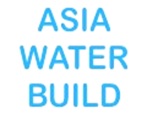 ОБЩЕСТВО С ОГРАНИЧЕННОЙ ОТВЕТСТВЕННОСТЬЮ «ASIA WATER BUILD»КЫРГЫЗСТАН Г. БИШКЕКУЛ. ЛЕРМОНТОВА 2Тел. +996312 919-744Email: info@awb.kgWeb: www.awb.kg